§3473.  Specific measures to support solar energy1.  Monitoring.    The commission shall monitor the level of solar energy development in the State in relation to the goals in section 3474, basic trends in solar energy markets and the relative costs and benefits from solar energy development, including but not limited to:A.  Revenue from the sale of renewable energy credits;  [PL 2023, c. 307, §3 (NEW).]B.  Societal benefits through avoided greenhouse gas emissions;  [PL 2023, c. 307, §3 (NEW).]C.  Reduced electricity prices; and  [PL 2023, c. 307, §3 (NEW).]D.  Avoided or reduced costs associated with:(1)  Electricity capacity requirements;(2)  Environmental compliance requirements;(3)  Portfolio requirements established in section 3210;(4)  Renewable energy credit price suppression; and(5)  Electricity transmission and distribution costs.  [PL 2023, c. 307, §3 (NEW).][PL 2023, c. 307, §3 (RPR).]1-A.  Reporting.  By January 1st of each year, the commission shall provide a summary report of its findings under subsection 1 to the joint standing committee of the Legislature having jurisdiction over energy matters.[PL 2023, c. 307, §4 (NEW).]2.  Economic development.  Within existing programs and resources, the State, including the Small Enterprise Growth Program, as established in Title 10, chapter 13; the Maine Technology Institute, as established in Title 5, section 12004‑G, subsection 33‑D; the Maine Rural Development Authority, as established in Title 5, section 12004‑F, subsection 18; the Finance Authority of Maine, as established in Title 10, chapter 110; and the Department of Economic and Community Development, shall seek opportunities to promote investment in solar energy development, generation and manufacturing.[PL 2013, c. 562, §1 (NEW).]SECTION HISTORYPL 2013, c. 562, §1 (NEW). PL 2023, c. 307, §§3, 4 (AMD). The State of Maine claims a copyright in its codified statutes. If you intend to republish this material, we require that you include the following disclaimer in your publication:All copyrights and other rights to statutory text are reserved by the State of Maine. The text included in this publication reflects changes made through the First Regular and First Special Session of the 131st Maine Legislature and is current through November 1. 2023
                    . The text is subject to change without notice. It is a version that has not been officially certified by the Secretary of State. Refer to the Maine Revised Statutes Annotated and supplements for certified text.
                The Office of the Revisor of Statutes also requests that you send us one copy of any statutory publication you may produce. Our goal is not to restrict publishing activity, but to keep track of who is publishing what, to identify any needless duplication and to preserve the State's copyright rights.PLEASE NOTE: The Revisor's Office cannot perform research for or provide legal advice or interpretation of Maine law to the public. If you need legal assistance, please contact a qualified attorney.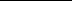 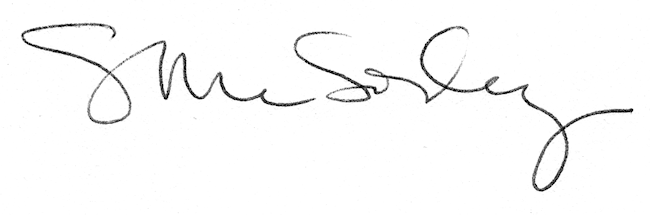 